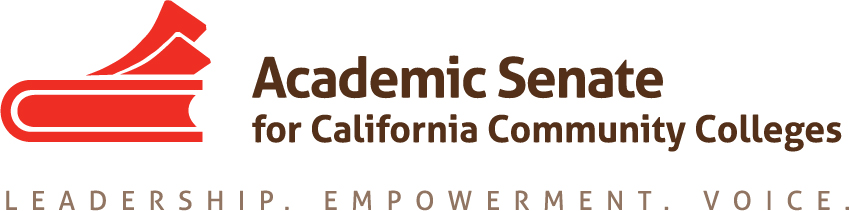 ASCCC ONLINE EDUCATION COMMITTEEJanuary 14th, 2020      10:00AM – 3:00PMOne Capitol Mall, Suite 230Sacramento CA 95814MINUTES/SUMMARYCall to Order 10:02amMembers present: Carrie Roberson, Geoffrey Dyer, Ingrid Greenberg, Phylise SmithApproval of the MinutesN/A 11.22.2019 meeting cancelledDiscussionASCCC Online Education Committee Reviewed website for updates/changesReviewed Online Ed GOOGLE DRIVE for updates/changes.Carrie indicated that our work on the Rostrum can be done through this prior to the next Rostrum due date: March 9th, 2020 (Resolution 11.01 S17: Using Savings from Adopting Canvas)Other ASCCC Committee ReportsIngrid updated the committee on CalBright: Chief of People & Culture Officer: Calbright request to share information about HR related initiatives: position posting/interview process, interview training, and draft Calbright salary schedules. Ingrid will follow up with information disseminated and committee will determine if action is needed.Discussion of CCCCO Non-Duplication follow up memo 1.10.2020 Geoffrey provided a DE Guidelines update: Recommendations came from DEETAC in consultation with TTAC to CCCCO. Guidelines do not relate to face-to-face web-enhanced courses. Timeline for DE guidelines dissemination to the system is still TBD.CVC-OEI Local Peer Online Course ReviewAutumn Bell/ Michelle Pacansky-Brock from CVC-OEIDoes the lead course reviewer need to be outside of the college?Policy or agreements needed? Philosophical discussion about internal and external review of courses. Ensure standardsPOCR vs. local college review Validation versus detailed examinationTiming for review (bottleneck?)Noncredit considerations?Action: Committee supports notion of internal review for POCR and will bring to the ASCCC Executive Committee.Wrap-UpExpense Reimbursement Form & PolicyDetermine meetings dates/timesSpring meetings via ZOOM- Carrie will send out a DoodleAdjournment3:00pm Status of Previous Action ItemsIn Progress Completed 